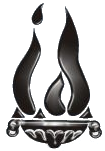 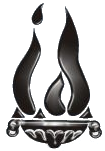 EXAMENES FINALES – PROFESORADO EN EDUCACION INICIAL – FEBRERO – MARZO 2024(SUJETO A MODIFICACIONES)FECHACURSOHORARIOMATERIAPROF. TITULARPROFESOR/APROFESOR/APROFESOR/AMIERCOLES 21/02/2024MIERCOLES 06/03/20241° A14:30 HSPEDAGOGIAJARMA CLAUDIAMAIZARES NELSONCONCHA SUSANADEL CUETO RAQUELMIERCOLES 21/02/2024MIERCOLES 06/03/20241° B14:30 HSPEDAGOGIAJARMA CLAUDIAMAIZARES NELSONCONCHA SUSANADEL CUETO RAQUELMIERCOLES 21/02/2024MIERCOLES 06/03/20241° A14:30 HSDIDACTICA GENERALMAIZARES NELSONCONCHA SUSANADEL CUETO RAQUELJARMA CLAUDIAMIERCOLES 21/02/2024MIERCOLES 06/03/20241° B14:30 HSPROBLEMÁTICA DE LA EDUCACION INICIALCONCHA SUSANAMAIZARES NELSONDEL CUETO RAQUELJARMA CLAUDIAMIERCOLES 21/02/2024MIERCOLES 06/03/20241° A 14:30 HSMATEMATICADEL CUETO RAQUELCONCHA SUSANAMAIZARES NELSONJARMA CLAUDIAMIERCOLES 21/02/2024MIERCOLES 06/03/20241° B14:30 HSMATEMATICADEL CUETO RAQUELCONCHA SUSANAMAIZARES NELSONJARMA CLAUDIAMIERCOLES 21/02/2024MIERCOLES 06/03/20242° A14:30 HSHISTORIA Y POLITICA EDUCACIONAL ARGENTINAAIRA PATRICIACARDOZO CONSTANZAPONCE ROMINADI PASCUALE CLAUDIAMIERCOLES 21/02/2024MIERCOLES 06/03/20243° A14:30 HSDIDÁCTICA DE LAS CIENCIAS SOCIALESAIRA PATRICIACARDOZO CONSTANZAPONCE ROMINADI PASCUALE CLAUDIAMIERCOLES 21/02/2024MIERCOLES 06/03/20243° A14:30 HSDIDÁCTICA DE LAS CIENCIAS NATURALESCARDOZO CONSTANZAAIRA PATRICIAPONCE ROMINADI PASCUALE CLAUDIAMIERCOLES 21/02/2024MIERCOLES 06/03/20244° A14:30 HSEDI: TECNICAS TEATRALESPONCE ROMINACARDOZO CONSTANZAAIRA PATRICIADI PASCUALE CLAUDIAJUEVES 22/02/2024JUEVES 07/03/20242° A14:30 HSEDUCACION PSICOMOTRIZMESIAS MARCELOANCE CAROLINACORTES J. LUCASVILLALVA MERCEDESJUEVES 22/02/2024JUEVES 07/03/20242° A14:30 HSESTIMULACION, ATENCION Y EDUC. TEMPRANAMESIAS MARCELOANCE CAROLINACORTES J. LUCASVILLALVA MERCEDESJUEVES 22/02/2024JUEVES 07/03/20241° A14:30 HSTALLER DE JUEGO Y ACT. LUDICASANCE CAROLINAMESIAS MARCELOVILLALVA MERCEDESCORTES J. LUCASJUEVES 22/02/2024JUEVES 07/03/20241° A14:30 HSEXPRESION CORPORALANCE CAROLINACORTES J. LUCASVILLALVA MERCEDESMESIAS MARCELOJUEVES 22/02/2024JUEVES 07/03/20241° B14:30 HSPSICOLOGIA DEL DESARROLLO ICORTES J. LUCASANCE CAROLINAVILLALVA MERCEDESMESIAS MARCELOJUEVES 22/02/2024JUEVES 07/03/20241° B 14:30 HSLECTURA ESCRITURA Y ORALIDADVILLALVA MERCEDESCORTES J. LUCASANCE CAROLINAMESIAS MARCELOJUEVES 22/02/2024JUEVES 07/03/20241° A14:30 HSLENGUA Y LITERATURABALLESPIN LORENAESTRADA JULIANABOSSI LUCIANAANCE CAROLINAJUEVES 22/02/2024JUEVES 07/03/20241° B 14:30 HSLENGUA Y LITERATURABALLESPIN LORENAESTRADA JULIANABOSSI LUCIANAANCE CAROLINAJUEVES 22/02/2024JUEVES 07/03/20242° A14:30 HSEXPRESION ARTISTICA: PLASTICAESTRADA JULIANABOSSI LUCIANABALLESPIN LORENAANCE CAROLINAVIERNES 23/02/2024VIERNES 08/03/20241° A 14:30 HSLECTURA ESCRITURA Y ORALIDADBALLESPIN LORENADIAZ SEBASTIANBERNEGGER CLAUDIOBOSSI LUCIANAVIERNES 23/02/2024VIERNES 08/03/20243° A14:30 HSEDI: PSICOMOTRICIDADBERNEGGER CLAUDIODIAZ SEBASTIANBALLESPIN LORENABOSSI LUCIANAVIERNES 23/02/2024VIERNES 08/03/20243° A14:30 HSFILOSOFIA DE LA EDUCACIONDIAZ SEBASTIANBERNEGGER CLAUDIOBALLESPIN LORENABOSSI LUCIANAVIERNES 23/02/2024VIERNES 08/03/20241° A14:30 HSPROBLEMÁTICA DE LA EDUCACION INICIALBOSSI LUCIANADIAZ SEBASTIANBERNEGGER CLAUDIOBALLESPIN LORENAVIERNES 23/02/2024VIERNES 08/03/20241° A 14:30 HSPSICOLOGIA DEL DESARROLLO INASER DANIELACARRIZO ANABELTORREZ ADRIANABOSSI LUCIANAVIERNES 23/02/2024VIERNES 08/03/20241° B 14:30 HSDIDACTICA GENERALCARRIZO ANABELNASER DANIELATORREZ ADRIANABOSSI LUCIANAVIERNES 23/02/2024VIERNES 08/03/20242° A14:30 HSDIDÁCTICA DE LA LENGUA Y LITERATURATORREZ ADRIANACARRIZO ANABELNASER DANIELABOSSI LUCIANALUNES 26/02/2024LUNES 11/03/20241° A14:30 HSPSICOLOGIA EDUCACIONALSEGURA JUAN PABLONAGLE SOFIADI PASCUALE CLAUDIACARRIZO ANABELLUNES 26/02/2024LUNES 11/03/20241° B14:30 HSPSICOLOGIA EDUCACIONALSEGURA JUAN PABLONAGLE SOFIADI PASCUALE CLAUDIACARRIZO ANABELLUNES 26/02/2024LUNES 11/03/20242° A14:30 HSEDI: CONSTRUCCION DE MATERIALES DIDACTICOSNAGLE SOFIADI PASCUALE CLAUDIASEGURA JUAN PABLOCARRIZO ANABELLUNES 26/02/2024LUNES 11/03/20242° A14:30 HSDIDÁCTICA DE LA MATEMATICA IDI PASCUALE CLAUDIASEGURA JUAN PABLONAGLE SOFIACARRIZO ANABELMARTES 27/02/2024MARTES 12/03/20243°A14:30 HSDIDÁCTICA DE LA LENGUA Y LITERATURA IITORREZ ADRIANAMOYANO GUSTAVOESTRADA JULIANADI PASCUALE CLAUDIAMARTES 27/02/2024MARTES 12/03/20242° A14:30 HSEXPRESION ARTISTICA: MUSICAMOYANO GUSTAVOTORREZ ADRIANAESTRADA JULIANADI PASCUALE CLAUDIAMARTES 27/02/2024MARTES 12/03/20243° A14:30 HSTALLER DE INT. DE LENG. ARTISTICOS: EXP. CORPORAL-MUSICAMOYANO GUSTAVOESTRADA JULIANATORREZ ADRIANADI PASCUALE CLAUDIAMARTES 27/02/2024MARTES 12/03/20243° A14:30 HSTALLER DE INT.DE LENG. ARTISTICOS: EXP. CORPORAL-PLASTICAESTRADA JULIANAMOYANO GUSTAVOTORREZ ADRIANADI PASCUALE CLAUDIAMARTES 27/02/2024MARTES 12/03/20242° A14:30 HSSOCIOLOGIA DE LA EDUCACIONGARBAL FERNANDABURZAC DAVIDSHEYFERTH ANACORTES J. LUCASMARTES 27/02/2024MARTES 12/03/20241° B14:30 HSEXPRESION CORPORALBURZAC DAVIDSHEYFERTH ANASHEYFERTH ANACORTES J. LUCASMARTES 27/02/2024MARTES 12/03/20244° A14:30 HSEDI: PRIMEROS AUXILIOSSHEYFERTH ANABURZAC DAVIDGARBAL FERNANDACORTES J. LUCASMARTES 27/02/2024MARTES 12/03/20242° A14:30 HSPSICOLOGIA DEL DESARROLLO IICORTES J. LUCASSHEYFERTH ANABURZAC DAVIDGARBAL FERNANDAMIERCOLES 28/02/2024MIERCOLES 13/03/20241° B14:30 HSTALLER DE JUEGO Y ACT. LUDICASMEDINA GERARDODI PASCUALE CLAUDIAPAGES PATRICIABERNEGGER CLAUDIOMIERCOLES 28/02/2024MIERCOLES 13/03/20243° A14:30 HSDIDÁCTICA DE LA MATEMATICA IIDI PASCUALE CLAUDIAPAGES PATRICIAMEDINA GERARDOBERNEGGER CLAUDIOMIERCOLES 28/02/2024MIERCOLES 13/03/20242° A14:30 HSDIDACTICA DEL NIVEL INICIALPAGES PATRICIADI PASCUALE CLAUDIAMEDINA GERARDOBERNEGGER CLAUDIOJUEVES 29/02/2024JUEVES 14/03/20242° A14:30 HSTECNOLOGIA DE LA INFORMACION Y COMUNICACIONTESEIRA CLARISABALLESPIN LORENABURZAC DAVIDVILLALVA MERCEDESJUEVES 29/02/2024JUEVES 14/03/20242° A14:30 HSEDI: ALFABETIZACION DIGITALBALLESPIN LORENATESEIRA CLARISABURZAC DAVIDVILLALVA MERCEDESJUEVES 29/02/2024JUEVES 14/03/20243° A14:30 HSALFABETIZACION EN EL NIVEL INICIALBALLESPIN LORENATESEIRA CLARISABURZAC DAVIDVILLALVA MERCEDESJUEVES 29/02/2024JUEVES 14/03/20243° A14:30 HSEDUCACIÓN SEXUAL INTEGRALBURZAC DAVIDBALLESPIN LORENATESEIRA CLARISAVILLALVA MERCEDESVIERNES 01/03/2024VIERNES 15/03/20243°A14:30 HSEDUC. TECNOLOGICA Y SU DIDACTICACARDOZO CONSTANZABENZAL NICOLASBARRIONUEVO TATIANABALLESPIN LORENAVIERNES 01/03/2024VIERNES 15/03/20244° A14:30 HSFORMACION ETICA Y CIUDADANABENZAL NICOLASCARDOZO CONSTANZABARRIONUEVO TATIANABALLESPIN LORENAVIERNES 01/03/2024VIERNES 15/03/20244° A14:30 HS INTEGRACION E INCLUSION EDUCATIVABARRIONUEVO TATIANABENZAL NICOLASCARDOZO CONSTANZABALLESPIN LORENALUNES 04/03/2024LUNES 18/03/20241° A 14:30 HSPRACTICA PROFESIONAL IBOSSI LUCIANACONCHA SUSANAPAGES PATRICIAGARBAL FERNANDALUNES 04/03/2024LUNES 18/03/20241° B14:30 HSPRACTICA PROFESIONAL ICONCHA SUSANABOSSI LUCIANAPAGES PATRICIAGARBAL FERNANDALUNES 04/03/2024LUNES 18/03/20242° A14:30 HSPRACTICA PROFESIONAL IIPAGES PATRICIABOSSI LUCIANACONCHA SUSANAGARBAL FERNANDAMARTES 05/03/2024MARTES 19/03/20243° A14:30 HSEDI: JARDINES MATERNALESMARTINEZ TORREZ MA. ALEJANDRANAGLE SOFIABOSSI LUCIANAANCE CAROLINAMARTES 05/03/2024MARTES 19/03/20243° A14:30 HSPRACTICA PROFESIONAL IIINAGLE SOFIAMARTINEZ TORREZ MA. ALEJANDRABOSSI LUCIANAANCE CAROLINAMARTES 05/03/2024MARTES 19/03/20244° A14:30 HSDiseño, Enseñanza y Evaluación: MatemáticaBOSSI LUCIANAMARTINEZ TORREZ MA. ALEJANDRANAGLE SOFIAMESIAS MARCELOMARTES 05/03/2024MARTES 19/03/20244° A14:30 HSDiseño, Enseñanza y Evaluación: Lengua y LiteraturaBOSSI LUCIANAMARTINEZ TORREZ MA. ALEJANDRANAGLE SOFIAMESIAS MARCELOMARTES 05/03/2024MARTES 19/03/20244° A14:30 HSDiseño, Enseñanza y Evaluación: Ciencias NaturalesBOSSI LUCIANAMARTINEZ TORREZ MA. ALEJANDRA.NAGLE SOFIAMESIAS MARCELOMARTES 05/03/2024MARTES 19/03/20244° A14:30 HSDiseño, Enseñanza y Evaluación: Ciencias SocialesBOSSI LUCIANAMARTINEZ TORREZ MA. ALEJANDRANAGLE SOFIAMESIAS MARCELOMARTES 05/03/2024MARTES 19/03/20244° A14:30 HSDiseño, Enseñanza y Evaluación: de Taller de Integración de los Lenguajes Artísticos I: Expresión Corporal, Música y PlásticaBOSSI LUCIANAMARTINEZ TORREZ MA. ALEJANDRANAGLE SOFIAMESIAS MARCELOMARTES 05/03/2024MARTES 19/03/20244° A14:30 HSPRACTICA IV: RESIDENCIA DOCENTEMARTINEZ TORREZ MA. ALEJANDRANAGLE SOFIABOSSI LUCIANAMESIAS MARCELO